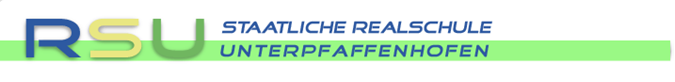 Während der Projektarbeitsphase und der Präsentation ….…. gelang mir dies besonders gut / war dies eine Stärke von mir: ………………………………………………………………………………………………………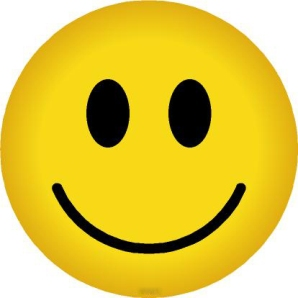 …………………………………………………………………………………………………………. gelang mir dies nicht so gut / möchte ich dies beim nächsten Projekt besser machen:………………………………………………………………………………………………………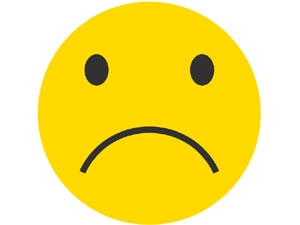 ………………………………………………………………………………………………………Bogen zur Selbsteinschätzung nach Beendigung des ProjektsBogen zur Selbsteinschätzung nach Beendigung des ProjektsBogen zur Selbsteinschätzung nach Beendigung des ProjektsBogen zur Selbsteinschätzung nach Beendigung des ProjektsBogen zur Selbsteinschätzung nach Beendigung des ProjektsName:     ……………………………………..……   Kl. …….Thema:   …………………………………………………………     Name:     ……………………………………..……   Kl. …….Thema:   …………………………………………………………     Name:     ……………………………………..……   Kl. …….Thema:   …………………………………………………………     Name:     ……………………………………..……   Kl. …….Thema:   …………………………………………………………     Name:     ……………………………………..……   Kl. …….Thema:   …………………………………………………………     trifft voll zutrifft et- was zutrifft eher nicht zutrifft gar nicht zuIch habe mir die zur Bearbeitung des Projektthemas notwendigen Informationen selbst gesucht. Ich konnte die mir gestellten Aufgaben selbstständig lösen.Ich habe neue Ideen und Vorschläge in die Gruppe eingebracht und habe so die Arbeit am Projektthema und die Präsentation weiter vorangebracht.Ich konnte meine Ziele durch konzentriertes Arbeiten in angemessener Zeit auch erreichen.Ich bemühte mich um eine gewissenhafte und sorgfältige Arbeitsweise.Ich versuchte die mir übertragenen Aufgaben vollständig und zeitgerecht zu erledigen.Ich habe gerne mit den anderen in der Gruppe zusammengearbeitet.Ich war bereit, viel zusätzliche Zeit (auch zu Hause) für das Projekt aufzuwenden.Ich habe anderen in meiner Gruppe meine Hilfe angeboten, wenn er/sie mit seinen/ihren Aufgaben nicht zurechtkam. Ich habe die Hilfe anderer angenommen, wenn ich selbst einmal nicht weiter wusste.Ich habe mich nicht so schnell entmutigen lassen, auch wenn die Lösung einer Aufgabe einmal nicht auf Anhieb gelang oder es Probleme gab.Durch die Projektarbeit habe ich insgesamt mehr gelernt als wenn ein Lehrer mit uns den Stoff im „normalen“ Unterricht durchgenommen hätte.